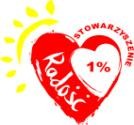 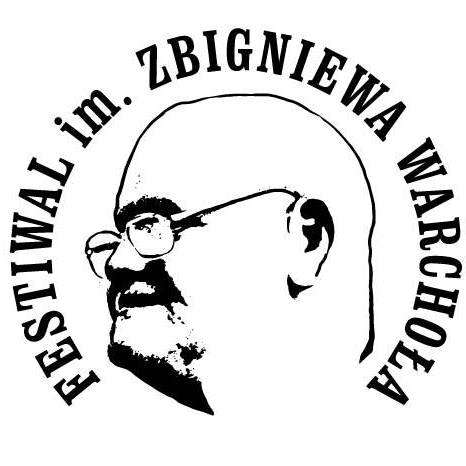 Regulamin IV Festiwalu Piosenki Osób Niepełnosprawnych im. Zbigniewa Warchoła 
Dębica 2020 rokZapraszamy na IV Festiwal Piosenki Osób Niepełnosprawnych im. Zbigniewa Warchoła. Celem tego wydarzenia muzycznego jest upamiętnienie i uhonorowanie tego muzyka -  wieloletniego animatora kultury, instruktora muzycznych pokoleń dębiczan –  jako osoby zasłużonej dla dębickiego środowiska artystycznego.  Zmarły w 2013 roku Zbigniew Warchoł współpracował, także ze Stowarzyszeniem "Radość” dzieląc się  z osobami niepełnosprawnymi swoją muzyczną wiedzą i talentami. Wykazywał przy tym ogromną dobroć, takt i wrażliwość na drugiego człowieka.   Organizowany Festiwal jest okazją do przełamywania  barier, kształtowania tolerancji 
i rozwijania wrażliwości artystycznej – promowania wartości, którymi w swoim życiu kierował się Pan Zbigniew Warchoł. W związku z obecnie panującą sytuacją epidemiczną w Polsce, tegoroczny Festiwal odbędzie się w formie zdalnej. Adresowany jest do grupy 20 osób z niepełnosprawnościami, uzdolnionych wokalnie, muzycznie. W czasach pandemii korona wirusa, praca zdalna jawi się jako nowa ważna forma komunikacji międzyludzkiej. Dzięki włączeniu jej do realizowanych przez nas działań, osoby z niepełnosprawnościami i placówki, w których się rehabilitują będą miały możliwość bezpiecznego, aktywnego udziału w organizowanym przez nas wydarzeniu artystycznym. Uczestnicy poznają nowe formy realizowania i doskonalenia twórczej aktywności, z zachowaniem wszelkich środków ostrożności, bez ponoszenia ryzyka zarażenia się wirusem SARS-CoV-2. Festiwal rozpoczną warsztaty medialne online dla występujących osób, kształtujące umiejętność przygotowania wideoklipu.  Osoby niepełnosprawne będą uczestniczyć w tych warsztatach zdalnie. Każdy uczestnik Festiwalu będzie miał możliwość skorzystania za pośrednictwem wideokonferencji z porad osób wykfalifikowanych w tym zakresie. Następnie planowany jest koncert na żywo, na stronie internetowej: Dębica Tv.W tym roku podczas festiwalu będziemy mogli usłyszeć piosenki lat 90-tych, takich zespołów, jak: Varius Manx, Kasia Kowalska, Edyta Górniak, Elektryczne Gitary, Edyta Bartosiewicz, Katarzyna Nosowska, Anna Maria Jopek, Kayah, Myslovitz, Justyna Steczkowska.I. ORGANIZATOR  IV Festiwal Piosenki Osób Niepełnosprawnych im. Zbigniewa Warchoła organizowany jest przez Stowarzyszenie "Radość" z siedzibą w Dębicy, którego głównym celem jest wielopłaszczyznowa działalność na rzecz osób niepełnosprawnych.  II. TERMIN I MIEJSCE FESTIWALU  16.11.2020  - koncert na żywo dostępny na stronie Dębica TvWszelkie dodatkowe informacje na temat Festiwalu można uzyskać na stronie:www.facebook.com/Festiwal-im-Zbigniewa-Warchoła, www.radosc.debica.pl oraz fb Stowarzyszenia „Radość”. III. CELE FESTIWALU  1. Prezentacja i promocja polskiej piosenki oraz prezentacja Uczestników Festiwalu.  2. Inspirowanie do poszukiwań i realizacji nowych form pracy artystycznej.  3. Stwarzanie możliwości wymiany doświadczeń artystycznych.  4. Kształtowanie umiejętności współzawodnictwa.  5. Rozwijanie zdolności wokalnych oraz kultury scenicznej.  6. Budowanie współpracy międzyregionalnej. 7. Rozwój aktywności osób niepełnosprawnych w obszarze kultury, w dziedzinie muzycznej. IV. UCZESTNICY  Beneficjentami projektu są dorosłe osoby niepełnosprawne posiadające orzeczenie 
o niepełnosprawności, z terenu województw: podkarpackiego, małopolskiego, lubelskiego, świętokrzyskiego, posiadające uzdolnienia wokalno-muzyczne, chcące rozwijać się w tym kierunku. Będzie to: 20 osób - uczestników festiwalu i warsztatów specjalistycznych. V. ZASADY UCZESTNICTWA  1. Konkurs jest imprezą otwartą, w której mogą brać udział pełnoletnie osoby niepełnosprawne. 2. Uczestnicy mogą zgłaszać się indywidualnie lub za pośrednictwem placówek kulturalnych, oświatowych, opiekuńczych lub rehabilitacyjnych. 3. Uczestnicy przygotowują:jedną piosenkę-  polski utwór z lat 90-tych takich zespołów, jak: Varius Manx, Kasia Kowalska, Edyta Górniak, Elektryczne Gitary, Edyta Bartosiewicz, Katarzyna Nosowska, Anna Maria Jopek, Kayah, Myslovitz, Justyna Steczkowska i innych zespołów lat 90 –tych. - wideoklip nagrany poziomo w formacie HD o minimalnej rozdzielczości 1280x720 lub 1920x1080 (mile widziane stylizacje i sceneria lat 90-tych) - maksymalny czas trwania nagrania do 4:30 - sceneria lat 90-tych (rekwizyty, kostiumy)2.)  krótkie nagranie prezentujące swoją osobę (max. czas prezentacji 1min)Poniżej podajemy pytania pomocnicze do autoprezentacji: - kim jestem?- jaki utwór wybrałem i dlaczego?- dlaczego lubię śpiewać?- moje doświadczenie sceniczne- czym dla mnie jest udział w Festiwalu?3.) uczestnik zobowiązany jest do nagrania swojego wykonania utworu do podkładu nadesłanego przez organizatora (zał. Nr 1)4.) Pliki z nagraniami przesłać należy do dnia 30.10.2020 na we transfer  (link instruktażowy w załączniku zał. Nr 2)5.) Uczestnicy Festiwalu będą mieli możliwość uczestniczyć w czacie na żywo podczas transmisji koncertu.4. Akceptowane również będą piosenki premierowe, autorskie, dotąd nigdzie nie publikowane, o ciekawej treści i melodyce, nie zawierającej wulgaryzmów, nienaruszającą norm prawnych i obyczajowych. 5. Uczestnik festiwalu przygotowuje podkład muzyczny do wykonywanego utworu, który zapisuje na płycie CD lub przesyła na dysk „we transfer” i dostarcza w terminie uzgodnionym przez organizatora.6. Do Karty Zgłoszeniowej należy załączyć obowiązkowo informację o stopniu niepełnosprawności. Brak kompletnej dokumentacji wiąże się z niezakwalifikowaniem Uczestnika do udziału w Festiwalu.  7. O zakwalifikowaniu do Festiwalu decyduje kolejność zgłoszeń. Ilość miejsc jest ograniczona. 8. Organizator zapewnia opiekę merytoryczną, organizacyjną.9. Uczestnictwo w IV Festiwalu Piosenki Osób Niepełnosprawnych im. Zbigniewa Warchoła następuje poprzez dostarczenie podpisanej karty zgłoszenia do dnia 30.10.2020r. na adres: Centrum Obsługi Placówek Stowarzyszenia „Radość”, ul. Aleksandra Fredry 3, 39-200 Dębica lub e-mail: wtzdebica@onet.pl.  Prosimy o przestrzeganie terminu wysyłania zgłoszeń. 	
10. W przypadku niedostatecznej liczby uczestników, termin składania formularzy zgłoszeniowych będzie wydłużony.								
11. Zgłoszenia niekompletne i przysłane po terminie nie będą rozpatrywane. 		
12. Zgłoszenia z załącznikami wysyłane są na koszt własny – nadesłanych materiałów Organizator nie zwraca. 									
13. Regulamin oraz kartę zgłoszenia można pobrać ze strony internetowej www.facebook.com/Festiwal-im-Zbigniewa-Warchoła oraz www.radosc.debica.pl, fb Stowarzyszenia „Radość”.									
14. Osoby niepełnosprawne, które zostały zakwalifikowane do udziału w Festiwalu będą uczestniczyć w zdalnych warsztatach realizacji wideoklipu. Każdy uczestnik Festiwalu w będzie miał możliwość skorzystania za pośrednictwem wideokonferencji z porad osób wykwalifikowanych w tym zakresie.  15. Lista zakwalifikowanych kandydatów na uczestników Festiwalu zostanie opublikowana dnia 03 listopada 2020 r. na stronie Stowarzyszenia "Radość" www.radosc.debica.pl 
17. Wszyscy uczestnicy IV Festiwalu Piosenki Osób Niepełnosprawnych im. Zbigniewa Warchoła otrzymują nagrody i dyplomy. VI. PRZEPISY OGÓLNE:  1. Nie dopuszcza się możliwości zmiany repertuaru.  				
2.Uczestnicy powinni posiadać aktualny dowód tożsamości oraz orzeczenie 
o niepełnosprawności. 									
3. Organizator zastrzega sobie prawo do filmowania, fotografowania i nagrywania prezentacji, a powstały materiał będzie jego wyłączną własnością. Organizatorowi przysługuje wyłączne prawo do ich zwielokrotnienia dowolną techniką oraz nieograniczone w czasie i przestrzeni wprowadzenie do obrotu, w tym w szczególności do emisji radiowych i telewizyjnych drogą naziemną i satelitarną oraz w telewizjach kablowych, upowszechnienie w Internecie oraz druku. Zgłoszenie do udziału w Konkursie jest wyrażeniem zgody na powyższe warunki. 4. Organizator nie ponosi odpowiedzialności za wypadki losowe zaistniałe w trakcie Festiwalu.5. Organizator nie ponosi odpowiedzialności w przypadku zmiany terminów i miejsca imprezy lub jej odwołania z przyczyn leżących poza Organizatorem. 6. Organizator zastrzega sobie w wyjątkowych i uzasadnionych przypadkach możliwość wprowadzenia zmian w Regulaminie, o których zainteresowani zostaną powiadomieni na stronie  www.radosc.debica.pl 7. Sprawy nie ujęte w Regulaminie rozstrzyga Organizator.  8. Regulamin wchodzi w życie z dniem ogłoszenia. INFORMACJE ORGANIZACYJNE  Wszelkich informacji dotyczących Festiwalu udziela od poniedziałku do piątku w godzinach 8.00 – 15.00:            Alina Sokółtel. 14 682 55 00  e-mail: wtzdebica@onet.pl  Adres organizatora: Stowarzyszenie "Radość"  w Dębicy, ul. Aleksandra Fredy 3, 39-200 Dębica 